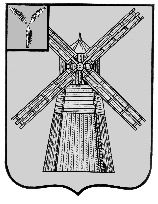 СОБРАНИЕ ДЕПУТАТОВПИТЕРСКОГО МУНИЦИПАЛЬНОГО РАЙОНА САРАТОВСКОЙ ОБЛАСТИ РЕШЕНИЕот  16 августа 2016 года                                                                                     №68-4Об исполнении бюджета Питерского муниципального районаСаратовской области за первое полугодие 2016 года В соответствии со статьей 264.2 Бюджетного Кодекса Российской Федерации, Положения о бюджетном процессе в Питерском муниципальном районе, утвержденного решением Собрания депутатов от 11 июня 2015 года №53-3, заслушав информацию начальника Финансового управления Авдошиной Н.Н., Собрание депутатов Питерского муниципального района РЕШИЛО:1. Принять к сведению отчет об исполнении бюджета Питерского муниципального района  Саратовской области за первое полугодие 2016 года - по доходам  в сумме 129 660,6 тыс. рублей, согласно приложению №1;- по расходам в сумме 128 653,8тыс. рублей согласно приложению №2;по источникам  финансирования дефицита бюджета в сумме -1 006,8 тыс. рублей согласно приложению №3.2.Опубликовать настоящее решение на официальном сайте Питерского муниципального района в сети Интернет: www.piterka.sarmo.ru.3. Контроль за исполнением настоящего решения возложить на комиссию Собрания депутатов Питерского муниципального района по экономическим, бюджетно-финансовым вопросам, налогам, собственности и предпринимательству.Глава Питерского муниципального района                                           А.Н. РыжовГлава Питерского муниципального района                                                               А.Н. РыжовГлава Питерского муниципального района                                                               А.Н. РыжовГлава Питерского муниципального района                                                            А.Н. РыжовПриложение №1                                                к решению Собрания депутатов                                                     Питерского муниципального района                            Саратовской области                                        от 16 августа  2016 года №68-4Приложение №1                                                к решению Собрания депутатов                                                     Питерского муниципального района                            Саратовской области                                        от 16 августа  2016 года №68-4Приложение №1                                                к решению Собрания депутатов                                                     Питерского муниципального района                            Саратовской области                                        от 16 августа  2016 года №68-4Приложение №1                                                к решению Собрания депутатов                                                     Питерского муниципального района                            Саратовской области                                        от 16 августа  2016 года №68-4Приложение №1                                                к решению Собрания депутатов                                                     Питерского муниципального района                            Саратовской области                                        от 16 августа  2016 года №68-4Приложение №1                                                к решению Собрания депутатов                                                     Питерского муниципального района                            Саратовской области                                        от 16 августа  2016 года №68-4Доходы бюджета Питерского муниципального районаДоходы бюджета Питерского муниципального районаДоходы бюджета Питерского муниципального районаДоходы бюджета Питерского муниципального районаДоходы бюджета Питерского муниципального районаДоходы бюджета Питерского муниципального районаНаименование показателяКод строкиКод дохода по бюджетной классификацииУтвержденныебюджетные назначенияИсполненоНеисполненныеназначения123456Доходы бюджета - всего010x254 753 391,26129 660 622,13125 563 943,29в том числе:  НАЛОГОВЫЕ И НЕНАЛОГОВЫЕ ДОХОДЫ010000 1 00 00000 00 0000 000134 200,00-134 200,00  ПЛАТЕЖИ ПРИ ПОЛЬЗОВАНИИ ПРИРОДНЫМИ РЕСУРСАМИ010000 1 12 00000 00 0000 00030 200,00-30 200,00  Плата за негативное воздействие на окружающую среду010000 1 12 01000 01 0000 12030 200,00-30 200,00  Плата за выбросы загрязняющих веществ в атмосферный воздух стационарными объектами010000 1 12 01010 01 0000 1205 100,00-5 100,00  Плата за выбросы загрязняющих веществ в атмосферный воздух передвижными объектами010000 1 12 01020 01 0000 1201 320,00-1 320,00  Плата за сбросы загрязняющих веществ в водные объекты010000 1 12 01030 01 0000 12023 780,00-23 780,00  Плата за сбросы загрязняющих веществ в водные объекты (федеральные государственные органы, Банк России, органы управления государственными внебюджетными фондами Российской Федерации)010000 1 12 01030 01 6000 12023 780,00-23 780,00  ШТРАФЫ, САНКЦИИ, ВОЗМЕЩЕНИЕ УЩЕРБА010000 1 16 00000 00 0000 000104 000,00-104 000,00  Денежные взыскания (штрафы) за нарушение законодательства о налогах и сборах010000 1 16 03000 00 0000 14014 000,00-14 000,00  Денежные взыскания (штрафы) за нарушение законодательства о налогах и сборах, предусмотренные статьями 116, 118, статьей 119.1, пунктами 1 и 2 статьи 120, статьями 125, 126, 128, 129, 129.1, 132, 133, 134, 135, 135.1 Налогового кодекса Российской Федерации010000 1 16 03010 01 0000 14010 000,00-10 000,00  Денежные взыскания (штрафы) за административные правонарушения в области налогов и сборов, предусмотренные Кодексом Российской Федерации об административных правонарушениях010000 1 16 03030 01 0000 1404 000,00-4 000,00  Денежные взыскания (штрафы) за нарушение законодательства о применении контрольно-кассовой техники при осуществлении наличных денежных расчетов и (или) расчетов с использованием платежных карт010000 1 16 06000 01 0000 14045 000,00-45 000,00  Денежные взыскания (штрафы) за нарушение законодательства Российской Федерации о контрактной системе в сфере закупок товаров, работ, услуг для обеспечения государственных и муниципальных нужд010000 1 16 33000 00 0000 14045 000,00-45 000,00  Денежные взыскания (штрафы) за нарушение законодательства Российской Федерации о контрактной системе в сфере закупок товаров, работ, услуг для обеспечения государственных и муниципальных нужд для нужд муниципальных районов010000 1 16 33050 05 0000 14045 000,00-45 000,00  НАЛОГОВЫЕ И НЕНАЛОГОВЫЕ ДОХОДЫ010008 1 00 00000 00 0000 00023 500,008 500,0015 000,00  ШТРАФЫ, САНКЦИИ, ВОЗМЕЩЕНИЕ УЩЕРБА010008 1 16 00000 00 0000 00023 500,008 500,0015 000,00  Прочие поступления от денежных взысканий (штрафов) и иных сумм в возмещение ущерба010008 1 16 90000 00 0000 14023 500,008 500,0015 000,00  Прочие поступления от денежных взысканий (штрафов)  и иных сумм в возмещение ущерба, зачисляемые в бюджеты муниципальных районов010008 1 16 90050 05 0000 14023 500,008 500,0015 000,00  НАЛОГОВЫЕ И НЕНАЛОГОВЫЕ ДОХОДЫ010010 1 00 00000 00 0000 00050 000,002 000,0048 000,00  ШТРАФЫ, САНКЦИИ, ВОЗМЕЩЕНИЕ УЩЕРБА010010 1 16 00000 00 0000 00050 000,002 000,0048 000,00  Прочие поступления от денежных взысканий (штрафов) и иных сумм в возмещение ущерба010010 1 16 90000 00 0000 14050 000,002 000,0048 000,00  Прочие поступления от денежных взысканий (штрафов)  и иных сумм в возмещение ущерба, зачисляемые в бюджеты муниципальных районов010010 1 16 90050 05 0000 14050 000,002 000,0048 000,00  НАЛОГОВЫЕ И НЕНАЛОГОВЫЕ ДОХОДЫ010016 1 00 00000 00 0000 00065 000,0052 000,0065 000,00  ШТРАФЫ, САНКЦИИ, ВОЗМЕЩЕНИЕ УЩЕРБА010016 1 16 00000 00 0000 00065 000,0052 000,0065 000,00  Денежные взыскания (штрафы) за нарушение законодательства Российской Федерации о недрах, об особо охраняемых природных территориях, об охране и использовании животного мира, об экологической экспертизе, в области охраны окружающей среды, о рыболовстве и сохранении водных биологических ресурсов, земельного законодательства, лесного законодательства, водного законодательства010016 1 16 25000 00 0000 14065 000,0052 000,0065 000,00Денежные взыскания (штрафы) за нарушение законодательства Российской Федерации о недрах010016 1 16 25010 01 0000 14065 000,00-65 000,00016 1 16 25050 01 0000 140-52 000,00-НАЛОГОВЫЕ И НЕНАЛОГОВЫЕ ДОХОДЫ010039 1 00 00000 00 0000 00020 000,00-20 000,00ШТРАФЫ, САНКЦИИ, ВОЗМЕЩЕНИЕ УЩЕРБА010039 1 16 00000 00 0000 00020 000,00-20 000,00Прочие поступления от денежных взысканий (штрафов) и иных сумм в возмещение ущерба010039 1 16 90000 00 0000 14020 000,00-20 000,00  Прочие поступления от денежных взысканий (штрафов)  и иных сумм в возмещение ущерба, зачисляемые в бюджеты муниципальных районов010039 1 16 90050 05 0000 14020 000,00-20 000,00  НАЛОГОВЫЕ И НЕНАЛОГОВЫЕ ДОХОДЫ010048 1 00 00000 00 0000 000-20 560,74-  ПЛАТЕЖИ ПРИ ПОЛЬЗОВАНИИ ПРИРОДНЫМИ РЕСУРСАМИ010048 1 12 00000 00 0000 000-20 560,74-  Плата за негативное воздействие на окружающую среду010048 1 12 01000 01 0000 120-20 560,74-  Плата за выбросы загрязняющих веществ в атмосферный воздух стационарными объектами010048 1 12 01010 01 0000 120-6 567,97-Плата за выбросы загрязняющих веществ в атмосферный воздух стационарными объектами (федеральные государственные органы, Банк России, органы управления государственными внебюджетными фондами Российской Федерации)010048 1 12 01010 01 6000 120-6 567,97-Плата за выбросы загрязняющих веществ в атмосферный воздух передвижными объектами010048 1 12 01020 01 0000 120--882,55-Плата за выбросы загрязняющих веществ в атмосферный воздух передвижными объектами (федеральные государственные органы, Банк России, органы управления государственными внебюджетными фондами Российской Федерации)010048 1 12 01020 01 6000 120--882,55-  Плата за размещение отходов производства и потребления010048 1 12 01040 01 0000 120-14 875,32-  Плата за размещение отходов производства и потребления (федеральные государственные органы, Банк России, органы управления государственными внебюджетными фондами Российской Федерации)010048 1 12 01040 01 6000 120-14 875,32-  НАЛОГОВЫЕ И НЕНАЛОГОВЫЕ ДОХОДЫ010061 1 00 00000 00 0000 0005 513 545,23571 780,454 941 764,78  ДОХОДЫ ОТ ИСПОЛЬЗОВАНИЯ ИМУЩЕСТВА, НАХОДЯЩЕГОСЯ В ГОСУДАРСТВЕННОЙ И МУНИЦИПАЛЬНОЙ СОБСТВЕННОСТИ010061 1 11 00000 00 0000 000645 000,00354 150,62290 849,38  Доходы, получаемые в виде арендной либо иной платы за передачу в возмездное пользование государственного и муниципального имущества (за исключением имущества бюджетных и автономных учреждений, а также имущества государственных и муниципальных унитарных предприятий, в том числе казенных)010061 1 11 05000 00 0000 120645 000,00354 150,62290 849,38  Доходы, получаемые в виде арендной платы за земельные участки, государственная собственность на которые не разграничена, а также средства от продажи права на заключение договоров аренды указанных земельных участков010061 1 11 05010 00 0000 120441 000,00291 103,07149 896,93  Доходы, получаемые в виде арендной платы за земельные участки, государственная собственность на которые не разграничена и которые расположены в границах сельских  поселений, а также средства от продажи права на заключение договоров аренды указанных земельных участков010061 1 11 05013 10 0000 120441 000,00291 103,07149 896,93  Доходы от сдачи в аренду имущества, находящегося в оперативном управлении органов государственной власти, органов местного самоуправления, государственных внебюджетных фондов и созданных ими учреждений (за исключением имущества бюджетных и автономных учреждений)010061 1 11 05030 00 0000 120204 000,0063 047,55140 952,45  Доходы от сдачи в аренду имущества, находящегося в оперативном управлении органов управления муниципальных районов и созданных ими учреждений (за исключением имущества муниципальных бюджетных и автономных учреждений)010061 1 11 05035 05 0000 120204 000,0063 047,55140 952,45  ДОХОДЫ ОТ ПРОДАЖИ МАТЕРИАЛЬНЫХ И НЕМАТЕРИАЛЬНЫХ АКТИВОВ010061 1 14 00000 00 0000 0004 843 545,23193 229,834 650 315,40  Доходы от реализации имущества, находящегося в государственной и муниципальной собственности (за исключением движимого имущества бюджетных и автономных учреждений, а также имущества государственных и муниципальных унитарных предприятий, в том числе казенных)010061 1 14 02000 00 0000 00050 000,00-21 086,2571 086,25  Доходы от реализации имущества, находящегося в собственности муниципальных районов (за исключением движимого имущества муниципальных бюджетных и автономных учреждений, а также имущества муниципальных унитарных предприятий, в том числе казенных), в части реализации основных средств по указанному имуществу010061 1 14 02050 05 0000 41050 000,00-21 086,2571 086,25  Доходы от реализации иного имущества, находящегося в собственности муниципальных районов (за исключением имущества муниципальных бюджетных и автономных учреждений, а также имущества муниципальных унитарных предприятий, в том числе казенных), в части реализации основных средств по указанному имуществу010061 1 14 02053 05 0000 41050 000,00-21 086,2571 086,25  Доходы от продажи земельных участков, находящихся в государственной и муниципальной собственности010061 1 14 06000 00 0000 4304 793 545,23214 316,084 579 229,15  Доходы от продажи земельных участков, государственная собственность на которые не разграничена010061 1 14 06010 00 0000 4304 793 545,23214 316,084 579 229,15061 1 14 06013 10 0000 4304 793 545,23214 316,084 579 229,15  ШТРАФЫ, САНКЦИИ, ВОЗМЕЩЕНИЕ УЩЕРБА010061 1 16 00000 00 0000 00025 000,0024 400,00600,00  Прочие поступления от денежных взысканий (штрафов) и иных сумм в возмещение ущерба010061 1 16 90000 00 0000 14025 000,0024 400,00600,00  Прочие поступления от денежных взысканий (штрафов)  и иных сумм в возмещение ущерба, зачисляемые в бюджеты муниципальных районов010061 1 16 90050 05 0000 14025 000,0024 400,00600,00  БЕЗВОЗМЕЗДНЫЕ ПОСТУПЛЕНИЯ010062 2 00 00000 00 0000 000223 836 837,50116 734 860,53107 101 976,97  БЕЗВОЗМЕЗДНЫЕ ПОСТУПЛЕНИЯ ОТ ДРУГИХ БЮДЖЕТОВ БЮДЖЕТНОЙ СИСТЕМЫ РОССИЙСКОЙ ФЕДЕРАЦИИ010062 2 02 00000 00 0000 000223 836 837,50116 734 860,53107 101 976,97  Дотации бюджетам бюджетной системы Российской Федерации010062 2 02 01000 00 0000 15170 718 100,0035 476 000,0035 242 100,00  Дотации на выравнивание бюджетной обеспеченности010062 2 02 01001 00 0000 15141 307 000,0020 652 000,0020 655 000,00  Дотации бюджетам муниципальных районов на выравнивание  бюджетной обеспеченности010062 2 02 01001 05 0000 15141 307 000,0020 652 000,0020 655 000,00  Дотации бюджетам муниципальных районов на выравнивание  бюджетной обеспеченности010062 2 02 01001 05 0002 15141 307 000,0020 652 000,0020 655 000,00  Дотации бюджетам на поддержку мер по обеспечению сбалансированности бюджетов010062 2 02 01003 00 0000 15129 411 100,0014 824 000,0014 587 100,00  Дотации бюджетам муниципальных районов на поддержку мер по обеспечению сбалансированности бюджетов010062 2 02 01003 05 0000 15129 411 100,0014 824 000,0014 587 100,00  Субсидии бюджетам бюджетной системы Российской Федерации (межбюджетные субсидии)010062 2 02 02000 00 0000 151405 390,50405 390,50-  Субсидии бюджетам на реализацию федеральных целевых программ010062 2 02 02051 00 0000 151137 078,87137 078,87-  Субсидии бюджетам муниципальных районов на реализацию федеральных целевых программ010062 2 02 02051 05 0000 151137 078,87137 078,87-  Прочие субсидии010062 2 02 02999 00 0000 151268 311,63268 311,63-  Прочие субсидии бюджетам муниципальных районов010062 2 02 02999 05 0000 151268 311,63268 311,63-010062 2 02 02999 05 0029 151268 311,63268 311,63-  Субвенции бюджетам бюджетной системы Российской Федерации010062 2 02 03000 00 0000 151148 297 800,0078 393 470,0369 904 329,97  Субвенции местным бюджетам на выполнение передаваемых полномочий субъектов Российской Федерации010062 2 02 03024 00 0000 151147 610 500,0078 393 470,0369 217 029,97  Субвенции бюджетам муниципальных районов на выполнение передаваемых полномочий субъектов Российской Федерации010062 2 02 03024 05 0000 151147 610 500,0078 393 470,0369 217 029,97  Субвенции бюджетам муниципальных районов области на финансовое обеспечение образовательной деятельности муниципальных общеобразовательных учреждений010062 2 02 03024 05 0001 151100 094 700,0057 887 000,0042 207 700,00  Субвенции бюджетам муниципальных районов области на осуществление органами местного самоуправления государственных полномочий по созданию и организации деятельности комиссий по делам несовершеннолетних и защите их прав010062 2 02 03024 05 0003 151203 800,0096 369,30107 430,70Субвенция на осуществление органами местного самоуправления области отдельных государственных полномочий по санкционированию финансовыми органами муниципальных образований Саратовской области кассовых выплат получателям средств областного бюджета, областным государственным автономным и бюджетным учреждениям, расположенным на территориях муниципальных образований области010062 2 02 03024 05 0004 151383 700,00175 869,75207 830,25  Субвенция бюджетам муниципальных районов области на исполнение государственных полномочий по расчету  и предоставлению дотаций поселениям010062 2 02 03024 05 0007 151687 900,00330 000,00357 900,00  Субвенции бюджетам муниципальных районов области на осуществление органами местного самоуправления государственных полномочий по образованию и обеспечению деятельности административных комиссий, определению перечня должностных лиц, уполномоченных составлять протоколы об административных правонарушениях010062 2 02 03024 05 0008 151195 200,0048 538,60146 661,40  Субвенции бюджетам муниципальных районов области на осуществление органами местного самоуправления отдельных государственных полномочий по осуществлению деятельности по опеке и попечительству в отношении несовершеннолетних граждан010062 2 02 03024 05 0009 151185 000,0080 590,46104 409,54  Субвенции бюджетам муниципальных районов области на осуществление органами местного самоуправления  государственных полномочий по организации предоставления гражданам субсидий на оплату жилого помещения и коммунальных услуг010062 2 02 03024 05 0010 151197 000,0079 186,71117 813,29  Субвенции бюджетам муниципальных районов области на осуществление органами местного самоуправления  отдельных государственных полномочий по осуществлению деятельности по опеке и попечительству в отношении совершеннолетних граждан010062 2 02 03024 05 0011 151207 100,0090 251,75116 848,25Субвенции бюджетам муниципальных районов области на осуществление органами местного самоуправления государственных полномочий по организации предоставления компенсации части родительской платы и расходы по оплате услуг почтовой связи и банковских услуг, оказываемых банками, по выплате за присмотр и уход за детьми в  образовательных организациях, реализующих основную общеобразовательную программу дошкольного образования010062 2 02 03024 05 0012 151109 400,0045 464,0063 936,00Субвенции бюджетам муниципальных районов области на осуществление органами местного самоуправления государственных полномочий по предоставлению компенсации родительской платы за присмотр и уход за детьми в образовательных организациях, реализующих основную общеобразовательную программу дошкольного образования010062 2 02 03024 05 0014 1511 010 800,00388 368,49622 431,51  Субвенции бюджетам муниципальных районов области на осуществление  органами местного самоуправления отдельных государственных полномочий по государственному управлению охраной труда010062 2 02 03024 05 0015 151195 000,0082 996,10112 003,90  Субвенции бюджетам муниципальных районов  на предоставление гражданам субсидий на оплату жилого помещения и коммунальных услуг010062 2 02 03024 05 0016 1512 229 900,001 293 743,87936 156,13  Субвенции бюджетам муниципальных районов области на осуществление органами местного  самоуправления государственных полномочий по предоставлению питания отдельным категориям обучающихся в муниципальных образовательных организациях, реализующих образовательные программы начального общего, основного общего и среднего общего образования010062 2 02 03024 05 0027 1512 965 600,001 252 116,001 713 484,00  Субвенции бюджетам муниципальных районов области на осуществление органами местного самоуправления государственных полномочий по частичному финансированию расходов на присмотр и уход за детьми дошкольного возраста в муниципальных образовательных организациях, реализующих основную общеобразовательную программу дошкольного образования010062 2 02 03024 05 0028 151432 600,00207 700,00224 900,00  Субвенции бюджетам муниципальных районов области на осуществление органами местного самоуправления государственных полномочий по организации предоставления питания отдельным категориям обучающихся в муниципальных образовательных организациях, реализующих образовательные программы начального общего, основного  общего и среднего общего образования, и частичное финансирование расходов на присмотр и уход за детьми дошкольного возраста в муниципальных общеобразовательных организациях, реализующих основную общеобразовательную программу дошкольного образования010062 2 02 03024 05 0029 15192 500,0036 699,0055 801,00Субвенции бюджетам муниципальных районов области на финансовое обеспечение образовательной деятельности муниципальных дошкольных образовательных организаций010062 2 02 03024 05 0037 15138 305 200,0016 298 576,0022 006 624,00  Субвенция бюджетам муниципальных районов области на осуществление органами местного самоуправления отдельных государственных полномочий на организацию проведения мероприятий по отлову и содержанию безнадзорных животных010062 2 02 03024 05 0039 1511 200,00-1 200,00  Субвенция бюджетам муниципальных районов области на проведение мероприятий по отлову и содержанию безнадзорных животных010062 2 02 03024 05 0040 151113 900,00-113 900,00  Субвенции бюджетам на проведение Всероссийской сельскохозяйственной переписи в 2016 году010062 2 02 03121 00 0000 151687 300,00-687 300,00  Субвенции бюджетам муниципальных районов на проведение Всероссийской сельскохозяйственной переписи в 2016 году010062 2 02 03121 05 0000 151687 300,00-687 300,00  Иные межбюджетные трансферты010062 2 02 04000 00 0000 1514 415 547,002 460 000,001 955 547,00  Межбюджетные трансферты, передаваемые бюджетам муниципальных образований на осуществление части полномочий по решению вопросов местного значения в соответствии с заключенными соглашениями010062 2 02 04014 00 0000 1511 825 400,00-1 825 400,00  Межбюджетные трансферты, передаваемые бюджетам муниципальных районов из бюджетов поселений на осуществление части полномочий по решению вопросов местного значения в соответствии с заключенными соглашениями010062 2 02 04014 05 0000 1511 825 400,00-1 825 400,00  Межбюджетные трансферты, передаваемые бюджетам на комплектование книжных фондов библиотек муниципальных образований и государственных библиотек городов Москвы и Санкт-Петербурга010062 2 02 04025 00 0000 1515 700,00-5 700,00  Межбюджетные трансферты, передаваемые бюджетам муниципальных районов на комплектование книжных фондов библиотек муниципальных образований010062 2 02 04025 05 0000 1515 700,00-5 700,00  Межбюджетные трансферты, передаваемые бюджетам на подключение общедоступных библиотек Российской Федерации к сети "Интернет" и развитие системы библиотечного дела с учетом задачи расширения информационных технологий и оцифровки010062 2 02 04041 00 0000 15174 447,00-74 447,00  Межбюджетные трансферты, передаваемые бюджетам муниципальных районов, на подключение общедоступных библиотек Российской Федерации к сети "Интернет" и развитие системы библиотечного дела с учетом задачи расширения информационных технологий и оцифровки010062 2 02 04041 05 0000 15174 447,00-74 447,00  Межбюджетные трансферты, передаваемые бюджетам на государственную поддержку лучших работников муниципальных учреждений культуры, находящихся на территориях сельских поселений010062 2 02 04053 00 0000 15150 000,00-50 000,00  Межбюджетные трансферты, передаваемые бюджетам муниципальных районов  на государственную поддержку лучших работников муниципальных учреждений культуры, находящихся на территориях сельских поселений010062 2 02 04053 05 0000 15150 000,00-50 000,00  Прочие межбюджетные трансферты, передаваемые бюджетам010062 2 02 04999 00 0000 1512 460 000,002 460 000,00-  Прочие межбюджетные трансферты, передаваемые бюджетам муниципальных районов010062 2 02 04999 05 0000 1512 160 000,002 160 000,00-010062 2 02 04999 05 0006 151300 000,00300 000,00-  НАЛОГОВЫЕ И НЕНАЛОГОВЫЕ ДОХОДЫ010076 1 00 00000 00 0000 00021 000,002 000,0021 000,00  ШТРАФЫ, САНКЦИИ, ВОЗМЕЩЕНИЕ УЩЕРБА010076 1 16 00000 00 0000 00021 000,002 000,0021 000,00  Прочие поступления от денежных взысканий (штрафов) и иных сумм в возмещение ущерба010076 1 16 90000 00 0000 14021 000,002 000,0021 000,00  Прочие поступления от денежных взысканий (штрафов)  и иных сумм в возмещение ущерба, зачисляемые в бюджеты муниципальных районов010076 1 16 90050 05 0000 14021 000,00-21 000,00  Прочие поступления от денежных взысканий (штрафов) и иных сумм в возмещение ущерба, зачисляемые в бюджеты муниципальных районов (федеральные государственные органы, Банк России, органы управления государственными внебюджетными фондами Российской Федерации)010076 1 16 90050 05 6000 140-2 000,00-  НАЛОГОВЫЕ И НЕНАЛОГОВЫЕ ДОХОДЫ010081 1 00 00000 00 0000 00056 600,0025 500,0051 600,00  ШТРАФЫ, САНКЦИИ, ВОЗМЕЩЕНИЕ УЩЕРБА010081 1 16 00000 00 0000 00056 600,0025 500,0051 600,00  Денежные взыскания (штрафы) за нарушение законодательства Российской Федерации о недрах, об особо охраняемых природных территориях, об охране и использовании животного мира, об экологической экспертизе, в области охраны окружающей среды, о рыболовстве и сохранении водных биологических ресурсов, земельного законодательства, лесного законодательства, водного законодательства010081 1 16 25000 00 0000 14040 000,005 000,0035 000,00  Денежные взыскания (штрафы) за нарушение земельного законодательства010081 1 16 25060 01 0000 14040 000,005 000,0035 000,00  Денежные взыскания (штрафы) за нарушение земельного законодательства (федеральные государственные органы, Банк России, органы управления государственными внебюджетными фондами Российской Федерации)010081 1 16 25060 01 6000 140-5 000,00-  Прочие поступления от денежных взысканий (штрафов) и иных сумм в возмещение ущерба010081 1 16 90000 00 0000 14016 600,0020 500,0016 600,00  Прочие поступления от денежных взысканий (штрафов)  и иных сумм в возмещение ущерба, зачисляемые в бюджеты муниципальных районов010081 1 16 90050 05 0000 14016 600,00-16 600,00  Прочие поступления от денежных взысканий (штрафов) и иных сумм в возмещение ущерба, зачисляемые в бюджеты муниципальных районов (федеральные государственные органы, Банк России, органы управления государственными внебюджетными фондами Российской Федерации)010081 1 16 90050 05 6000 140-20 500,00-  НАЛОГОВЫЕ И НЕНАЛОГОВЫЕ ДОХОДЫ010100 1 00 00000 00 0000 0006 233 608,533 620 104,392 613 504,14  НАЛОГИ НА ТОВАРЫ (РАБОТЫ, УСЛУГИ), РЕАЛИЗУЕМЫЕ НА ТЕРРИТОРИИ РОССИЙСКОЙ ФЕДЕРАЦИИ010100 1 03 00000 00 0000 0006 233 608,533 620 104,392 613 504,14  Акцизы по подакцизным товарам (продукции), производимым на территории Российской Федерации010100 1 03 02000 01 0000 1106 233 608,533 620 104,392 613 504,14  Доходы от уплаты акцизов на дизельное топливо, подлежащие распределению между бюджетами субъектов Российской Федерации и местными бюджетами с учетом установленных дифференцированных нормативов отчислений в местные бюджеты010100 1 03 02230 01 0000 1102 211 847,121 231 253,74980 593,38  Доходы от уплаты акцизов на моторные масла для дизельных и (или) карбюраторных (инжекторных) двигателей, подлежащие распределению между бюджетами субъектов Российской Федерации и местными бюджетами с учетом установленных дифференцированных нормативов отчислений в местные бюджеты010100 1 03 02240 01 0000 11033 600,6120 299,0413 301,57  Доходы от уплаты акцизов на автомобильный бензин, подлежащие распределению между бюджетами субъектов Российской Федерации и местными бюджетами с учетом установленных дифференцированных нормативов отчислений в местные бюджеты010100 1 03 02250 01 0000 1104 827 596,762 562 365,652 265 231,11  Доходы от уплаты акцизов на прямогонный бензин, подлежащие распределению между бюджетами субъектов Российской Федерации и местными бюджетами с учетом установленных дифференцированных нормативов отчислений в местные бюджеты010100 1 03 02260 01 0000 110-839 435,96-193 814,04-645 621,92  НАЛОГОВЫЕ И НЕНАЛОГОВЫЕ ДОХОДЫ010106 1 00 00000 00 0000 00011 000,00-11 000,00  ШТРАФЫ, САНКЦИИ, ВОЗМЕЩЕНИЕ УЩЕРБА010106 1 16 00000 00 0000 00011 000,00-11 000,00  Прочие поступления от денежных взысканий (штрафов) и иных сумм в возмещение ущерба010106 1 16 90000 00 0000 14011 000,00-11 000,00  Прочие поступления от денежных взысканий (штрафов)  и иных сумм в возмещение ущерба, зачисляемые в бюджеты муниципальных районов010106 1 16 90050 05 0000 14011 000,00-11 000,00  НАЛОГОВЫЕ И НЕНАЛОГОВЫЕ ДОХОДЫ010141 1 00 00000 00 0000 000143 800,00131 300,00143 800,00  ШТРАФЫ, САНКЦИИ, ВОЗМЕЩЕНИЕ УЩЕРБА010141 1 16 00000 00 0000 000143 800,00131 300,00143 800,00  Денежные взыскания (штрафы) за нарушение законодательства в области обеспечения санитарно-эпидемиологического благополучия человека и законодательства в сфере защиты прав потребителей010141 1 16 28000 01 0000 140131 500,00-131 500,00  Денежные взыскания (штрафы) за нарушение законодательства в области обеспечения санитарно-эпидемиологического благополучия человека и законодательства в сфере защиты прав потребителей (федеральные государственные органы, Банк России, органы управления государственными внебюджетными фондами Российской Федерации)010141 1 16 28000 01 6000 140-118 000,00-  Прочие поступления от денежных взысканий (штрафов) и иных сумм в возмещение ущерба010141 1 16 90000 00 0000 14012 300,0013 300,0012 300,00  Прочие поступления от денежных взысканий (штрафов)  и иных сумм в возмещение ущерба, зачисляемые в бюджеты муниципальных районов010141 1 16 90050 05 0000 14012 300,00-12 300,00  Прочие поступления от денежных взысканий (штрафов) и иных сумм в возмещение ущерба, зачисляемые в бюджеты муниципальных районов (федеральные государственные органы, Банк России, органы управления государственными внебюджетными фондами Российской Федерации)010141 1 16 90050 05 6000 140-13 300,00-  НАЛОГОВЫЕ И НЕНАЛОГОВЫЕ ДОХОДЫ010177 1 00 00000 00 0000 00050 000,00-50 000,00  ШТРАФЫ, САНКЦИИ, ВОЗМЕЩЕНИЕ УЩЕРБА010177 1 16 00000 00 0000 00050 000,00-50 000,00  Денежные взыскания (штрафы) за нарушение законодательства Российской Федерации о пожарной безопасности010177 1 16 27000 01 0000 14050 000,00-50 000,00  НАЛОГОВЫЕ И НЕНАЛОГОВЫЕ ДОХОДЫ010182 1 00 00000 00 0000 00018 148 200,008 231 516,829 923 358,18  НАЛОГИ НА ПРИБЫЛЬ, ДОХОДЫ010182 1 01 00000 00 0000 00014 381 200,006 397 699,267 983 500,74  Налог на доходы физических лиц010182 1 01 02000 01 0000 11014 381 200,006 397 699,267 983 500,74  Налог на доходы физических лиц с доходов, источником которых является налоговый агент, за исключением доходов, в отношении которых исчисление и уплата налога осуществляются в соответствии со статьями 227, 227.1 и 228 Налогового кодекса Российской Федерации010182 1 01 02010 01 0000 11013 787 800,005 979 381,007 808 419,00  Налог на доходы физических лиц с доходов, источником которых является налоговый агент, за исключением доходов, в отношении которых исчисление и уплата налога осуществляются в соответствии со статьями 227, 2271 и 228 Налогового кодекса Российской Федерации (сумма платежа (перерасчеты, недоимка и задолженность по соответствующему платежу, в том числе по отмененному)010182 1 01 02010 01 1000 110-5 972 512,78-  Налог на доходы физических лиц с доходов, источником которых является налоговый агент, за исключением доходов, в отношении которых исчисление и уплата налога осуществляются в соответствии со статьями 227, 2271 и 228 Налогового кодекса Российской Федерации (пени по соответствующему платежу)010182 1 01 02010 01 2100 110-6 083,85-  Налог на доходы физических лиц с доходов, источником которых является налоговый агент, за исключением доходов, в отношении которых исчисление и уплата налога осуществляются в соответствии со статьями 227, 2271 и 228 Налогового кодекса Российской Федерации (суммы денежных взысканий (штрафов) по соответствующему платежу согласно законодательству Российской Федерации)010182 1 01 02010 01 3000 110-784,37-  Налог на доходы физических лиц с доходов, полученных от осуществления деятельности физическими лицами, зарегистрированными в качестве индивидуальных предпринимателей, нотариусов, занимающихся частной практикой, адвокатов, учредивших адвокатские кабинеты и других лиц, занимающихся частной практикой в соответствии со статьей 227 Налогового кодекса Российской Федерации010182 1 01 02020 01 0000 110520 100,00318 768,73201 331,27  Налог на доходы физических лиц с доходов, полученных от осуществления деятельности физическими лицами, зарегистрированными в качестве индивидуальных предпринимателей, нотариусов, занимающихся частной практикой, адвокатов, учредивших адвокатские кабинеты, и других лиц, занимающихся частной практикой в соответствии со статьей 227 Налогового кодекса Российской Федерации (сумма платежа (перерасчеты, недоимка и задолженность по соответствующему платежу, в том числе по отмененному)010182 1 01 02020 01 1000 110-314 690,30-  Налог на доходы физических лиц с доходов, полученных от осуществления деятельности физическими лицами, зарегистрированными в качестве индивидуальных предпринимателей, нотариусов, занимающихся частной практикой, адвокатов, учредивших адвокатские кабинеты, и других лиц, занимающихся частной практикой в соответствии со статьей 227 Налогового кодекса Российской Федерации (пени по соответствующему платежу)010182 1 01 02020 01 2100 110-3 617,03-  Налог на доходы физических лиц с доходов, полученных от осуществления деятельности физическими лицами, зарегистрированными в качестве индивидуальных предпринимателей, нотариусов, занимающихся частной практикой, адвокатов, учредивших адвокатские кабинеты, и других лиц, занимающихся частной практикой в соответствии со статьей 227 Налогового кодекса Российской Федерации (суммы денежных взысканий (штрафов) по соответствующему платежу согласно законодательству Российской Федерации)010182 1 01 02020 01 3000 110-461,40-  Налог на доходы физических лиц с доходов, полученных физическими лицами в соответствии со статьей 228 Налогового кодекса Российской Федерации010182 1 01 02030 01 0000 11029 900,0037 814,73-7 914,73  Налог на доходы физических лиц с доходов, полученных физическими лицами в соответствии со статьей 228 Налогового кодекса Российской Федерации (сумма платежа (перерасчеты, недоимка и задолженность по соответствующему платежу, в том числе по отмененному)010182 1 01 02030 01 1000 110-35 284,55-  Налог на доходы физических лиц с доходов, полученных физическими лицами в соответствии со статьей 228 Налогового кодекса Российской Федерации (пени по соответствующему платежу)010182 1 01 02030 01 2100 110-505,74-  Налог на доходы физических лиц с доходов, полученных физическими лицами в соответствии со статьей 228 Налогового кодекса Российской Федерации (суммы денежных взысканий (штрафов) по соответствующему платежу согласно законодательству Российской Федерации)010182 1 01 02030 01 3000 110-2 024,44-  Налог на доходы физических лиц в виде фиксированных авансовых платежей с доходов, полученных физическими лицами, являющимися иностранными гражданами, осуществляющими трудовую деятельность по найму на основании патента в соответствии со статьей 227.1 Налогового кодекса Российской Федерации010182 1 01 02040 01 0000 11043 400,0061 734,80-18 334,80  Налог на доходы физических лиц в виде фиксированных авансовых платежей с доходов, полученных физическими лицами, являющимися иностранными гражданами, осуществляющими трудовую деятельность по найму на основании патента в соответствии со статьей 2271 Налогового кодекса Российской Федерации (сумма платежа (перерасчеты, недоимка и задолженность по соответствующему платежу, в том числе по отмененному)010182 1 01 02040 01 1000 110-61 734,80-  НАЛОГИ НА СОВОКУПНЫЙ ДОХОД010182 1 05 00000 00 0000 0002 916 000,001 544 114,031 371 885,97  Единый налог на вмененный доход для отдельных видов деятельности010182 1 05 02000 02 0000 1102 115 200,00791 076,811 324 123,19  Единый налог на вмененный доход для отдельных видов деятельности010182 1 05 02010 02 0000 1102 109 600,00791 076,811 318 523,19  Единый налог на вмененный доход для отдельных видов деятельности (сумма платежа (перерасчеты, недоимка и задолженность по соответствующему платежу, в том числе по отмененному)010182 1 05 02010 02 1000 110-775 501,27-  Единый налог на вмененный доход для отдельных видов деятельности (пени по соответствующему платежу)010182 1 05 02010 02 2100 110-1 422,69-  Единый налог на вмененный доход для отдельных видов деятельности (суммы денежных взысканий (штрафов) по соответствующему платежу согласно законодательству Российской Федерации)010182 1 05 02010 02 3000 110-14 152,85-  Единый налог на вмененный доход для отдельных видов деятельности (за налоговые периоды, истекшие до 1 января 2011 года)010182 1 05 02020 02 0000 1105 600,00-5 600,00  Единый сельскохозяйственный налог010182 1 05 03000 01 0000 110800 800,00753 037,2247 762,78  Единый сельскохозяйственный налог010182 1 05 03010 01 0000 110796 100,00753 037,2243 062,78  Единый сельскохозяйственный налог (сумма платежа (перерасчеты, недоимка и задолженность по соответствующему платежу, в том числе по отмененному)010182 1 05 03010 01 1000 110-750 189,54-  Единый сельскохозяйственный налог (пени по соответствующему платежу)010182 1 05 03010 01 2100 110-1 869,17-  Единый сельскохозяйственный налог (суммы денежных взысканий (штрафов) по соответствующему платежу согласно законодательству Российской Федерации)010182 1 05 03010 01 3000 110-978,51-  Единый сельскохозяйственный налог (за налоговые периоды, истекшие до 1 января 2011 года)010182 1 05 03020 01 0000 1104 700,00-4 700,00  ГОСУДАРСТВЕННАЯ ПОШЛИНА010182 1 08 00000 00 0000 000850 000,00283 028,53566 971,47  Государственная пошлина по делам, рассматриваемым в судах общей юрисдикции, мировыми судьями010182 1 08 03000 01 0000 110850 000,00283 028,53566 971,47  Государственная пошлина по делам, рассматриваемым в судах общей юрисдикции, мировыми судьями (за исключением Верховного Суда Российской Федерации)010182 1 08 03010 01 0000 110850 000,00283 028,53566 971,47  Государственная пошлина по делам, рассматриваемым в судах общей юрисдикции, мировыми судьями (за исключением Верховного Суда Российской Федерации) (сумма платежа (перерасчеты, недоимка и задолженность по соответствующему платежу, в том числе по отмененному)010182 1 08 03010 01 1000 110-283 028,53-  ШТРАФЫ, САНКЦИИ, ВОЗМЕЩЕНИЕ УЩЕРБА010182 1 16 00000 00 0000 0001 000,006 675,001 000,00  Денежные взыскания (штрафы) за нарушение законодательства о налогах и сборах010182 1 16 03000 00 0000 140-2 675,00-  Денежные взыскания (штрафы) за нарушение законодательства о налогах и сборах, предусмотренные статьями 116, 118, статьей 119.1, пунктами 1 и 2 статьи 120, статьями 125, 126, 128, 129, 129.1, 132, 133, 134, 135, 135.1 Налогового кодекса Российской Федерации010182 1 16 03010 01 0000 140-2 275,00-  Денежные взыскания (штрафы) за нарушение законодательства о налогах и сборах, предусмотренные статьями 116, 118, статьей 1191, пунктами 1 и 2 статьи 120, статьями 125, 126, 128, 129, 1291, 132, 133, 134, 135, 1351 Налогового кодекса Российской Федерации010182 1 16 03010 01 6000 140-2 275,00-  Денежные взыскания (штрафы) за административные правонарушения в области налогов и сборов, предусмотренные Кодексом Российской Федерации об административных правонарушениях010182 1 16 03030 01 0000 140-400,00-  Денежные взыскания (штрафы) за административные правонарушения в области налогов и сборов, предусмотренные Кодексом Российской Федерации об административных правонарушениях (федеральные государственные органы, Банк России, органы управления государственными внебюджетными фондами Российской Федерации)010182 1 16 03030 01 6000 140-400,00-  Денежные взыскания (штрафы) за нарушение законодательства о применении контрольно-кассовой техники при осуществлении наличных денежных расчетов и (или) расчетов с использованием платежных карт (федеральные государственные органы, Банк России, органы управления государственными внебюджетными фондами Российской Федерации)010182 1 16 06000 01 6000 140-4 000,00-  Прочие поступления от денежных взысканий (штрафов) и иных сумм в возмещение ущерба010182 1 16 90000 00 0000 1401 000,00-1 000,00  Прочие поступления от денежных взысканий (штрафов)  и иных сумм в возмещение ущерба, зачисляемые в бюджеты муниципальных районов010182 1 16 90050 05 0000 1401 000,00-1 000,00  НАЛОГОВЫЕ И НЕНАЛОГОВЫЕ ДОХОДЫ010188 1 00 00000 00 0000 000441 000,00238 499,20418 639,22  ШТРАФЫ, САНКЦИИ, ВОЗМЕЩЕНИЕ УЩЕРБА010188 1 16 00000 00 0000 000441 000,00238 499,20418 639,22  Денежные взыскания (штрафы) за административные правонарушения в области государственного регулирования производства и оборота этилового спирта, алкогольной, спиртосодержащей и табачной продукции010188 1 16 08000 01 0000 14052 000,0045 000,0052 000,00  Денежные взыскания (штрафы) за административные правонарушения в области государственного регулирования производства и оборота этилового спирта, алкогольной, спиртосодержащей продукции010188 1 16 08010 01 0000 14052 000,00-52 000,00  Денежные взыскания (штрафы)010188 1 16 08010 01 6000 140-45 000,00-  Денежные взыскания (штрафы) за нарушение законодательства в области обеспечения санитарно-эпидемиологического благополучия человека и законодательства в сфере защиты прав потребителей (федеральные государственные органы, Банк России, органы управления государственными внебюджетными фондами Российской Федерации)010188 1 16 28000 01 6000 140-500,00-  Денежные взыскания (штрафы) за нарушение законодательства Российской Федерации об административных правонарушениях, предусмотренные статьей 20.25 Кодекса Российской Федерации об административных правонарушениях010188 1 16 43000 01 0000 14079 000,0022 360,7856 639,22  Денежные взыскания (штрафы) за нарушение законодательства РФ об административных правонарушениях010188 1 16 43000 01 6000 140-22 360,78-  Прочие поступления от денежных взысканий (штрафов) и иных сумм в возмещение ущерба010188 1 16 90000 00 0000 140310 000,00170 638,42310 000,00  Прочие поступления от денежных взысканий (штрафов)  и иных сумм в возмещение ущерба, зачисляемые в бюджеты муниципальных районов010188 1 16 90050 05 0000 140310 000,00-310 000,00  Прочие поступления от денежных взысканий (штрафов) и иных сумм в возмещение ущерба, зачисляемые в бюджеты муниципальных районов (федеральные государственные органы, Банк России, органы управления государственными внебюджетными фондами Российской Федерации)010188 1 16 90050 05 6000 140-170 638,42-  НАЛОГОВЫЕ И НЕНАЛОГОВЫЕ ДОХОДЫ010192 1 00 00000 00 0000 0005 100,00-5 100,00  ШТРАФЫ, САНКЦИИ, ВОЗМЕЩЕНИЕ УЩЕРБА010192 1 16 00000 00 0000 0005 100,00-5 100,00  Денежные взыскания (штрафы) за нарушение законодательства Российской Федерации об административных правонарушениях, предусмотренные статьей 20.25 Кодекса Российской Федерации об административных правонарушениях010192 1 16 43000 01 0000 1405 100,00-5 100,00  НАЛОГОВЫЕ И НЕНАЛОГОВЫЕ ДОХОДЫ010321 1 00 00000 00 0000 000-22 000,00-  ШТРАФЫ, САНКЦИИ, ВОЗМЕЩЕНИЕ УЩЕРБА010321 1 16 00000 00 0000 000-22 000,00-  Денежные взыскания (штрафы) за нарушение законодательства Российской Федерации о недрах, об особо охраняемых природных территориях, об охране и использовании животного мира, об экологической экспертизе, в области охраны окружающей среды, о рыболовстве и сохранении водных биологических ресурсов, земельного законодательства, лесного законодательства, водного законодательства010321 1 16 25000 00 0000 140-22 000,00-  Денежные взыскания (штрафы) за нарушение земельного законодательства010321 1 16 25060 01 0000 140-22 000,00-  Денежные взыскания (штрафы) за нарушение земельного законодательства (федеральные государственные органы, Банк России, органы управления государственными внебюджетными фондами Российской Федерации)010321 1 16 25060 01 6000 140-22 000,00-Приложение №2                                                к решению Собрания депутатов                                                     Питерского муниципального района                            Саратовской области                                        от 16 августа  2016 года №68-4Приложение №2                                                к решению Собрания депутатов                                                     Питерского муниципального района                            Саратовской области                                        от 16 августа  2016 года №68-4Приложение №2                                                к решению Собрания депутатов                                                     Питерского муниципального района                            Саратовской области                                        от 16 августа  2016 года №68-4Приложение №2                                                к решению Собрания депутатов                                                     Питерского муниципального района                            Саратовской области                                        от 16 августа  2016 года №68-4Приложение №2                                                к решению Собрания депутатов                                                     Питерского муниципального района                            Саратовской области                                        от 16 августа  2016 года №68-4Приложение №2                                                к решению Собрания депутатов                                                     Питерского муниципального района                            Саратовской области                                        от 16 августа  2016 года №68-42. Расходы бюджета2. Расходы бюджета2. Расходы бюджета2. Расходы бюджета2. Расходы бюджетаНаименование показателяКодстрокиКод расхода по бюджетной классификацииУтвержденные бюджетные назначенияИсполненоНеисполненные назначенияНаименование показателяКодстрокиКод расхода по бюджетной классификацииУтвержденные бюджетные назначенияИсполненоНеисполненные назначенияНаименование показателяКодстрокиКод расхода по бюджетной классификацииУтвержденные бюджетные назначенияИсполненоНеисполненные назначения123456Расходы бюджета - всего200x248 753 391,26128 653 832,62120 099 558,64в том числе:200057 0702 83 3 01 03100 0001 631 600,00951 750,87679 849,13  Предоставление субсидий бюджетным, автономным учреждениям и иным некоммерческим организациям200057 0702 83 3 01 03100 6001 631 600,00951 750,87679 849,13  Субсидии бюджетным учреждениям200057 0702 83 3 01 03100 6101 631 600,00951 750,87679 849,13  Субсидии бюджетным учреждениям на финансовое обеспечение государственного (муниципального) задания на оказание государственных (муниципальных) услуг (выполнение работ)200057 0702 83 3 01 03100 611-951 750,87-200057 0801 84 1 01 03100 00019 531 400,009 230 486,2210 300 913,78  Предоставление субсидий бюджетным, автономным учреждениям и иным некоммерческим организациям200057 0801 84 1 01 03100 60019 531 400,009 230 486,2210 300 913,78  Субсидии бюджетным учреждениям200057 0801 84 1 01 03100 61019 531 400,009 230 486,2210 300 913,78  Субсидии бюджетным учреждениям на финансовое обеспечение государственного (муниципального) задания на оказание государственных (муниципальных) услуг (выполнение работ)200057 0801 84 1 01 03100 611-9 230 486,22-200057 0801 84 1 02 51480 00050 000,00-50 000,00  Предоставление субсидий бюджетным, автономным учреждениям и иным некоммерческим организациям200057 0801 84 1 02 51480 60050 000,00-50 000,00  Субсидии бюджетным учреждениям200057 0801 84 1 02 51480 61050 000,00-50 000,00200057 0801 84 2 01 03100 0005 876 600,002 330 107,993 546 492,01  Предоставление субсидий бюджетным, автономным учреждениям и иным некоммерческим организациям200057 0801 84 2 01 03100 6005 876 600,002 330 107,993 546 492,01  Субсидии бюджетным учреждениям200057 0801 84 2 01 03100 6105 876 600,002 330 107,993 546 492,01  Субсидии бюджетным учреждениям на финансовое обеспечение государственного (муниципального) задания на оказание государственных (муниципальных) услуг (выполнение работ)200057 0801 84 2 01 03100 611-2 330 107,99-200057 0801 84 2 02 03100 0003 200,00-3 200,00  Предоставление субсидий бюджетным, автономным учреждениям и иным некоммерческим организациям200057 0801 84 2 02 03100 6003 200,00-3 200,00  Субсидии бюджетным учреждениям200057 0801 84 2 02 03100 6103 200,00-3 200,00200057 0801 84 2 02 51440 0005 700,00-5 700,00  Предоставление субсидий бюджетным, автономным учреждениям и иным некоммерческим организациям200057 0801 84 2 02 51440 6005 700,00-5 700,00  Субсидии бюджетным учреждениям200057 0801 84 2 02 51440 6105 700,00-5 700,00200057 0801 84 2 03 51460 00074 447,00-74 447,00Предоставление субсидий бюджетным, автономным учреждениям и иным некоммерческим организациям200057 0801 84 2 03 51460 60074 447,00-74 447,00Субсидии бюджетным учреждениям200057 0801 84 2 03 51460 61074 447,00-74 447,00200057 0804 79 0 00 03200 0001 016 700,00595 208,98421 491,02  Расходы на выплаты персоналу в целях обеспечения выполнения функций государственными (муниципальными) органами, казенными учреждениями, органами управления государственными внебюджетными фондами200057 0804 79 0 00 03200 100872 623,13541 583,97331 039,16Расходы на выплаты персоналу казенных учреждений200057 0804 79 0 00 03200 110872 623,13541 583,97331 039,16 нд оплаты труда учреждений200057 0804 79 0 00 03200 111-463 837,00-Взносы по обязательному социальному страхованию  на выплаты по оплате труда работников и иные выплаты работникам учреждений200057 0804 79 0 00 03200 119-77 746,97-Закупка товаров, работ и услуг для обеспечения государственных (муниципальных) нужд200057 0804 79 0 00 03200 200130 576,8751 786,3478 790,53Иные закупки товаров, работ и услуг для обеспечения государственных (муниципальных) нужд200057 0804 79 0 00 03200 240130 576,8751 786,3478 790,53Закупка товаров, работ, услуг в сфере информационно-коммуникационных технологий200057 0804 79 0 00 03200 242-41 940,00-Прочая закупка товаров, работ и услуг для обеспечения государственных (муниципальных) нужд200057 0804 79 0 00 03200 244-9 846,34-  Иные бюджетные ассигнования200057 0804 79 0 00 03200 80013 500,001 838,6711 661,33  Уплата налогов, сборов и иных платежей200057 0804 79 0 00 03200 85013 500,001 838,6711 661,33  Уплата иных платежей200057 0804 79 0 00 03200 853-1 838,67-200057 0804 81 3 00 02200 000317 000,0098 809,62218 190,38  Расходы на выплаты персоналу в целях обеспечения выполнения функций государственными (муниципальными) органами, казенными учреждениями, органами управления государственными внебюджетными фондами200057 0804 81 3 00 02200 100315 000,0098 800,39216 199,61  Расходы на выплаты персоналу государственных (муниципальных) органов200057 0804 81 3 00 02200 120315 000,0098 800,39216 199,61  Фонд оплаты труда государственных (муниципальных) органов200057 0804 81 3 00 02200 121-97 279,45-  Взносы по обязательному социальному страхованию на выплаты денежного содержания и иные выплаты работникам государственных (муниципальных) органов200057 0804 81 3 00 02200 129-1 520,94-  Иные бюджетные ассигнования200057 0804 81 3 00 02200 8002 000,009,231 990,77  Уплата налогов, сборов и иных платежей200057 0804 81 3 00 02200 8502 000,009,231 990,77  Уплата иных платежей200057 0804 81 3 00 02200 853-9,23-200061 0103 81 1 00 02200 000470 400,00237 685,58232 714,42  Расходы на выплаты персоналу в целях обеспечения выполнения функций государственными (муниципальными) органами, казенными учреждениями, органами управления государственными внебюджетными фондами200061 0103 81 1 00 02200 100241 400,00122 294,53119 105,47  Расходы на выплаты персоналу государственных (муниципальных) органов200061 0103 81 1 00 02200 120241 400,00122 294,53119 105,47  Фонд оплаты труда государственных (муниципальных) органов200061 0103 81 1 00 02200 121-106 472,00-  Взносы по обязательному социальному страхованию на выплаты денежного содержания и иные выплаты работникам государственных (муниципальных) органов200061 0103 81 1 00 02200 129-15 822,53-  Закупка товаров, работ и услуг для обеспечения государственных (муниципальных) нужд200061 0103 81 1 00 02200 200226 000,00115 000,00111 000,00Иные закупки товаров, работ и услуг для обеспечения государственных (муниципальных) нужд200061 0103 81 1 00 02200 240226 000,00115 000,00111 000,00  Прочая закупка товаров, работ и услуг для обеспечения государственных (муниципальных) нужд200061 0103 81 1 00 02200 244-115 000,00-  Иные бюджетные ассигнования200061 0103 81 1 00 02200 8003 000,00391,052 608,95  Уплата налогов, сборов и иных платежей200061 0103 81 1 00 02200 8503 000,00391,052 608,95  Уплата иных платежей200061 0103 81 1 00 02200 853-391,05-200061 0104 81 3 00 02100 000726 700,00468 172,00258 528,00  Расходы на выплаты персоналу в целях обеспечения выполнения функций государственными (муниципальными) органами, казенными учреждениями, органами управления государственными внебюджетными фондами200061 0104 81 3 00 02100 100726 700,00468 172,00258 528,00  Расходы на выплаты персоналу государственных (муниципальных) органов200061 0104 81 3 00 02100 120726 700,00468 172,00258 528,00  Фонд оплаты труда государственных (муниципальных) органов200061 0104 81 3 00 02100 121-408 372,00-  Взносы по обязательному социальному страхованию на выплаты денежного содержания и иные выплаты работникам государственных (муниципальных) органов200061 0104 81 3 00 02100 129-59 800,00-200061 0104 81 3 00 02200 0009 785 822,006 517 203,123 268 618,88  Расходы на выплаты персоналу в целях обеспечения выполнения функций государственными (муниципальными) органами, казенными учреждениями, органами управления государственными внебюджетными фондами200061 0104 81 3 00 02200 1006 959 100,004 784 476,102 174 623,90  Расходы на выплаты персоналу государственных (муниципальных) органов200061 0104 81 3 00 02200 1206 959 100,004 784 476,102 174 623,90  Фонд оплаты труда государственных (муниципальных) органов200061 0104 81 3 00 02200 121-3 819 691,21-  Взносы по обязательному социальному страхованию на выплаты денежного содержания и иные выплаты работникам государственных (муниципальных) органов200061 0104 81 3 00 02200 129-964 784,89-  Закупка товаров, работ и услуг для обеспечения государственных (муниципальных) нужд200061 0104 81 3 00 02200 2002 777 722,001 705 484,611 072 237,39  Иные закупки товаров, работ и услуг для обеспечения государственных (муниципальных) нужд200061 0104 81 3 00 02200 2402 777 722,001 705 484,611 072 237,39  Закупка товаров, работ, услуг в сфере информационно-коммуникационных технологий200061 0104 81 3 00 02200 242-89 705,98-  Прочая закупка товаров, работ и услуг для обеспечения государственных (муниципальных) нужд200061 0104 81 3 00 02200 244-1 615 778,63-  Иные бюджетные ассигнования200061 0104 81 3 00 02200 80049 000,0027 242,4121 757,59  Уплата налогов, сборов и иных платежей200061 0104 81 3 00 02200 85049 000,0027 242,4121 757,59  Уплата иных платежей200061 0104 81 3 00 02200 853-27 242,41-200061 0104 81 3 00 06100 00078 600,0043 041,0035 559,00  Иные бюджетные ассигнования200061 0104 81 3 00 06100 80078 600,0043 041,0035 559,00  Уплата налогов, сборов и иных платежей200061 0104 81 3 00 06100 85078 600,0043 041,0035 559,00  Уплата налога на имущество организаций и земельного налога200061 0104 81 3 00 06100 851-26 643,00-  Уплата прочих налогов, сборов200061 0104 81 3 00 06100 852-16 398,00-200061 0104 81 3 00 76300 000195 000,0082 996,10112 003,90  Расходы на выплаты персоналу в целях обеспечения выполнения функций государственными (муниципальными) органами, казенными учреждениями, органами управления государственными внебюджетными фондами200061 0104 81 3 00 76300 100165 100,0075 796,1089 303,90  Расходы на выплаты персоналу государственных (муниципальных) органов200061 0104 81 3 00 76300 120165 100,0075 796,1089 303,90  Фонд оплаты труда государственных (муниципальных) органов200061 0104 81 3 00 76300 121-59 490,87-  Взносы по обязательному социальному страхованию на выплаты денежного содержания и иные выплаты работникам государственных (муниципальных) органов200061 0104 81 3 00 76300 129-16 305,23-  Закупка товаров, работ и услуг для обеспечения государственных (муниципальных) нужд200061 0104 81 3 00 76300 20029 900,007 200,0022 700,00  Иные закупки товаров, работ и услуг для обеспечения государственных (муниципальных) нужд200061 0104 81 3 00 76300 24029 900,007 200,0022 700,00  Прочая закупка товаров, работ и услуг для обеспечения государственных (муниципальных) нужд200061 0104 81 3 00 76300 244-7 200,00-200061 0104 81 3 00 76400 000207 100,0090 251,75116 848,25  Расходы на выплаты персоналу в целях обеспечения выполнения функций государственными (муниципальными) органами, казенными учреждениями, органами управления государственными внебюджетными фондами200061 0104 81 3 00 76400 100165 100,0074 469,1490 630,86  Расходы на выплаты персоналу государственных (муниципальных) органов200061 0104 81 3 00 76400 120165 100,0074 469,1490 630,86  Фонд оплаты труда государственных (муниципальных) органов200061 0104 81 3 00 76400 121-58 471,70-  Взносы по обязательному социальному страхованию на выплаты денежного содержания и иные выплаты работникам государственных (муниципальных) органов200061 0104 81 3 00 76400 129-15 997,44-Закупка товаров, работ и услуг для обеспечения государственных (муниципальных) нужд200061 0104 81 3 00 76400 20042 000,0015 782,6126 217,39  Иные закупки товаров, работ и услуг для обеспечения государственных (муниципальных) нужд200061 0104 81 3 00 76400 24042 000,0015 782,6126 217,39  Закупка товаров, работ, услуг в сфере информационно-коммуникационных технологий200061 0104 81 3 00 76400 242-5 398,00-  Прочая закупка товаров, работ и услуг для обеспечения государственных (муниципальных) нужд200061 0104 81 3 00 76400 244-10 384,61-200061 0104 81 3 00 76500 000195 200,0048 538,60146 661,40  Расходы на выплаты персоналу в целях обеспечения выполнения функций государственными (муниципальными) органами, казенными учреждениями, органами управления государственными внебюджетными фондами200061 0104 81 3 00 76500 100165 000,0035 840,60129 159,40  Расходы на выплаты персоналу государственных (муниципальных) органов200061 0104 81 3 00 76500 120165 000,0035 840,60129 159,40  Фонд оплаты труда государственных (муниципальных) органов200061 0104 81 3 00 76500 121-27 527,34-  Взносы по обязательному социальному страхованию на выплаты денежного содержания и иные выплаты работникам государственных (муниципальных) органов200061 0104 81 3 00 76500 129-8 313,26-  Закупка товаров, работ и услуг для обеспечения государственных (муниципальных) нужд200061 0104 81 3 00 76500 20030 200,0012 698,0017 502,00  Иные закупки товаров, работ и услуг для обеспечения государственных (муниципальных) нужд200061 0104 81 3 00 76500 24030 200,0012 698,0017 502,00  Закупка товаров, работ, услуг в сфере информационно-коммуникационных технологий200061 0104 81 3 00 76500 242-4 600,00-  Прочая закупка товаров, работ и услуг для обеспечения государственных (муниципальных) нужд200061 0104 81 3 00 76500 244-8 098,00-200061 0104 81 3 00 76600 000203 800,0096 369,30107 430,70  Расходы на выплаты персоналу в целях обеспечения выполнения функций государственными (муниципальными) органами, казенными учреждениями, органами управления государственными внебюджетными фондами200061 0104 81 3 00 76600 100165 000,0072 444,3092 555,70  Расходы на выплаты персоналу государственных (муниципальных) органов200061 0104 81 3 00 76600 120165 000,0072 444,3092 555,70  Фонд оплаты труда государственных (муниципальных) органов200061 0104 81 3 00 76600 121-57 150,86-  Взносы по обязательному социальному страхованию на выплаты денежного содержания и иные выплаты работникам государственных (муниципальных) органов200061 0104 81 3 00 76600 129-15 293,44-  Закупка товаров, работ и услуг для обеспечения государственных (муниципальных) нужд200061 0104 81 3 00 76600 20038 800,0023 925,0014 875,00  Иные закупки товаров, работ и услуг для обеспечения государственных (муниципальных) нужд200061 0104 81 3 00 76600 24038 800,0023 925,0014 875,00  Закупка товаров, работ, услуг в сфере информационно-коммуникационных технологий200061 0104 81 3 00 76600 242-2 375,00-  Прочая закупка товаров, работ и услуг для обеспечения государственных (муниципальных) нужд200061 0104 81 3 00 76600 244-21 550,00-200061 0104 81 3 00 77Б00 000197 000,0079 186,71117 813,29  Расходы на выплаты персоналу в целях обеспечения выполнения функций государственными (муниципальными) органами, казенными учреждениями, органами управления государственными внебюджетными фондами200061 0104 81 3 00 77Б00 100165 100,0076 386,7188 713,29  Расходы на выплаты персоналу государственных (муниципальных) органов200061 0104 81 3 00 77Б00 120165 100,0076 386,7188 713,29  Фонд оплаты труда государственных (муниципальных) органов200061 0104 81 3 00 77Б00 121-58 668,77-  Взносы по обязательному социальному страхованию на выплаты денежного содержания и иные выплаты работникам государственных (муниципальных) органов200061 0104 81 3 00 77Б00 129-17 717,94-  Закупка товаров, работ и услуг для обеспечения государственных (муниципальных) нужд200061 0104 81 3 00 77Б00 20031 900,002 800,0029 100,00  Иные закупки товаров, работ и услуг для обеспечения государственных (муниципальных) нужд200061 0104 81 3 00 77Б00 24031 900,002 800,0029 100,00  Прочая закупка товаров, работ и услуг для обеспечения государственных (муниципальных) нужд200061 0104 81 3 00 77Б00 244-2 800,00-200061 0104 81 3 00 77Е00 000185 000,0080 590,46104 409,54  Расходы на выплаты персоналу в целях обеспечения выполнения функций государственными (муниципальными) органами, казенными учреждениями, органами управления государственными внебюджетными фондами200061 0104 81 3 00 77Е00 100165 100,0070 642,4694 457,54  Расходы на выплаты персоналу государственных (муниципальных) органов200061 0104 81 3 00 77Е00 120165 100,0070 642,4694 457,54  Фонд оплаты труда государственных (муниципальных) органов200061 0104 81 3 00 77Е00 121-55 750,50-  Взносы по обязательному социальному страхованию на выплаты денежного содержания и иные выплаты работникам государственных (муниципальных) органов200061 0104 81 3 00 77Е00 129-14 891,96-  Закупка товаров, работ и услуг для обеспечения государственных (муниципальных) нужд200061 0104 81 3 00 77Е00 20019 900,009 948,009 952,00  Иные закупки товаров, работ и услуг для обеспечения государственных (муниципальных) нужд200061 0104 81 3 00 77Е00 24019 900,009 948,009 952,00  Прочая закупка товаров, работ и услуг для обеспечения государственных (муниципальных) нужд200061 0104 81 3 00 77Е00 244-9 948,00-200061 0106 81 2 00 02200 000240 000,0051 658,37188 341,63  Расходы на выплаты персоналу в целях обеспечения выполнения функций государственными (муниципальными) органами, казенными учреждениями, органами управления государственными внебюджетными фондами200061 0106 81 2 00 02200 100229 000,0051 658,37177 341,63  Расходы на выплаты персоналу государственных (муниципальных) органов200061 0106 81 2 00 02200 120229 000,0051 658,37177 341,63  Фонд оплаты труда государственных (муниципальных) органов200061 0106 81 2 00 02200 121-21 008,24-  Взносы по обязательному социальному страхованию на выплаты денежного содержания и иные выплаты работникам государственных (муниципальных) органов200061 0106 81 2 00 02200 129-30 650,13-  Закупка товаров, работ и услуг для обеспечения государственных (муниципальных) нужд200061 0106 81 2 00 02200 20010 000,00-10 000,00  Иные закупки товаров, работ и услуг для обеспечения государственных (муниципальных) нужд200061 0106 81 2 00 02200 24010 000,00-10 000,00  Иные бюджетные ассигнования200061 0106 81 2 00 02200 8001 000,00-1 000,00  Уплата налогов, сборов и иных платежей200061 0106 81 2 00 02200 8501 000,00-1 000,00200061 0111 89 1 00 88880 00030 700,00-30 700,00  Иные бюджетные ассигнования200061 0111 89 1 00 88880 80030 700,00-30 700,00  Резервные средства200061 0111 89 1 00 88880 87030 700,00-30 700,00200061 0113 71 0 01 N0000 00050 000,00-50 000,00  Закупка товаров, работ и услуг для обеспечения государственных (муниципальных) нужд200061 0113 71 0 01 N0000 20050 000,00-50 000,00  Иные закупки товаров, работ и услуг для обеспечения государственных (муниципальных) нужд200061 0113 71 0 01 N0000 24050 000,00-50 000,00200061 0113 72 0 01 N0000 00045 000,00-45 000,00  Закупка товаров, работ и услуг для обеспечения государственных (муниципальных) нужд200061 0113 72 0 01 N0000 20045 000,00-45 000,00  Иные закупки товаров, работ и услуг для обеспечения государственных (муниципальных) нужд200061 0113 72 0 01 N0000 24045 000,00-45 000,00200061 0113 73 0 01 N0000 00015 000,00-15 000,00  Закупка товаров, работ и услуг для обеспечения государственных (муниципальных) нужд200061 0113 73 0 01 N0000 20015 000,00-15 000,00  Иные закупки товаров, работ и услуг для обеспечения государственных (муниципальных) нужд200061 0113 73 0 01 N0000 24015 000,00-15 000,00200061 0113 79 0 00 03200 0001 048 960,00595 465,32453 494,68  Расходы на выплаты персоналу в целях обеспечения выполнения функций государственными (муниципальными) органами, казенными учреждениями, органами управления государственными внебюджетными фондами200061 0113 79 0 00 03200 100860 400,00506 781,44353 618,56  Расходы на выплаты персоналу казенных учреждений200061 0113 79 0 00 03200 110860 400,00506 781,44353 618,56  Фонд оплаты труда учреждений200061 0113 79 0 00 03200 111-399 983,06-  Взносы по обязательному социальному страхованию  на выплаты по оплате труда работников и иные выплаты работникам учреждений200061 0113 79 0 00 03200 119-106 798,38-  Закупка товаров, работ и услуг для обеспечения государственных (муниципальных) нужд200061 0113 79 0 00 03200 200183 560,0085 575,7397 984,27  Иные закупки товаров, работ и услуг для обеспечения государственных (муниципальных) нужд200061 0113 79 0 00 03200 240183 560,0085 575,7397 984,27  Закупка товаров, работ, услуг в сфере информационно-коммуникационных технологий200061 0113 79 0 00 03200 242-68 710,20-  Прочая закупка товаров, работ и услуг для обеспечения государственных (муниципальных) нужд200061 0113 79 0 00 03200 244-16 865,53-  Иные бюджетные ассигнования200061 0113 79 0 00 03200 8005 000,003 108,151 891,85  Уплата налогов, сборов и иных платежей200061 0113 79 0 00 03200 8505 000,003 108,151 891,85  Уплата прочих налогов, сборов200061 0113 79 0 00 03200 852-500,00-  Уплата иных платежей200061 0113 79 0 00 03200 853-2 608,15-200061 0113 89 4 00 02560 000516 993,23177 566,00339 427,23  Закупка товаров, работ и услуг для обеспечения государственных (муниципальных) нужд200061 0113 89 4 00 02560 200516 993,23177 566,00339 427,23  Иные закупки товаров, работ и услуг для обеспечения государственных (муниципальных) нужд200061 0113 89 4 00 02560 240516 993,23177 566,00339 427,23  Прочая закупка товаров, работ и услуг для обеспечения государственных (муниципальных) нужд200061 0113 89 4 00 02560 244-177 566,00-200061 0309 79 0 00 03200 000685 000,00364 011,03320 988,97  Расходы на выплаты персоналу в целях обеспечения выполнения функций государственными (муниципальными) органами, казенными учреждениями, органами управления государственными внебюджетными фондами200061 0309 79 0 00 03200 100581 000,00337 930,95243 069,05  Расходы на выплаты персоналу казенных учреждений200061 0309 79 0 00 03200 110581 000,00337 930,95243 069,05  Фонд оплаты труда учреждений200061 0309 79 0 00 03200 111-289 081,46-  Взносы по обязательному социальному страхованию  на выплаты по оплате труда работников и иные выплаты работникам учреждений200061 0309 79 0 00 03200 119-48 849,49-  Закупка товаров, работ и услуг для обеспечения государственных (муниципальных) нужд200061 0309 79 0 00 03200 200100 000,0024 427,4775 572,53  Иные закупки товаров, работ и услуг для обеспечения государственных (муниципальных) нужд200061 0309 79 0 00 03200 240100 000,0024 427,4775 572,53  Закупка товаров, работ, услуг в сфере информационно-коммуникационных технологий200061 0309 79 0 00 03200 242-600,00-  Прочая закупка товаров, работ и услуг для обеспечения государственных (муниципальных) нужд200061 0309 79 0 00 03200 244-23 827,47-  Иные бюджетные ассигнования200061 0309 79 0 00 03200 8004 000,001 652,612 347,39  Уплата налогов, сборов и иных платежей200061 0309 79 0 00 03200 8504 000,001 652,612 347,39  Уплата иных платежей200061 0309 79 0 00 03200 853-1 652,61-200061 0405 80 3 00 53910 000687 300,00-687 300,00  Закупка товаров, работ и услуг для обеспечения государственных (муниципальных) нужд200061 0405 80 3 00 53910 200687 300,00-687 300,00  Иные закупки товаров, работ и услуг для обеспечения государственных (муниципальных) нужд200061 0405 80 3 00 53910 240687 300,00-687 300,00200061 0405 89 2 00 77Д00 000113 900,00-113 900,00  Закупка товаров, работ и услуг для обеспечения государственных (муниципальных) нужд200061 0405 89 2 00 77Д00 200113 900,00-113 900,00  Иные закупки товаров, работ и услуг для обеспечения государственных (муниципальных) нужд200061 0405 89 2 00 77Д00 240113 900,00-113 900,00200061 0405 89 3 00 77Г00 0001 200,00-1 200,00  Закупка товаров, работ и услуг для обеспечения государственных (муниципальных) нужд200061 0405 89 3 00 77Г00 2001 200,00-1 200,00  Иные закупки товаров, работ и услуг для обеспечения государственных (муниципальных) нужд200061 0405 89 3 00 77Г00 2401 200,00-1 200,00200061 0406 89 5 00 79990 000300 000,00-300 000,00  Закупка товаров, работ и услуг для обеспечения государственных (муниципальных) нужд200061 0406 89 5 00 79990 200300 000,00-300 000,00  Иные закупки товаров, работ и услуг для обеспечения государственных (муниципальных) нужд200061 0406 89 5 00 79990 240300 000,00-300 000,00200061 0409 82 1 01 S7300 0007 770 208,53-7 770 208,53  Закупка товаров, работ и услуг для обеспечения государственных (муниципальных) нужд200061 0409 82 1 01 S7300 2007 770 208,53-7 770 208,53  Иные закупки товаров, работ и услуг для обеспечения государственных (муниципальных) нужд200061 0409 82 1 01 S7300 2407 770 208,53-7 770 208,53200061 0409 82 1 02 S7300 000623 400,0025 000,00598 400,00  Закупка товаров, работ и услуг для обеспечения государственных (муниципальных) нужд200061 0409 82 1 02 S7300 200623 400,0025 000,00598 400,00  Иные закупки товаров, работ и услуг для обеспечения государственных (муниципальных) нужд200061 0409 82 1 02 S7300 240623 400,0025 000,00598 400,00  Прочая закупка товаров, работ и услуг для обеспечения государственных (муниципальных) нужд200061 0409 82 1 02 S7300 244-25 000,00-200061 0412 75 0 01 N0000 00010 000,00-10 000,00  Иные бюджетные ассигнования200061 0412 75 0 01 N0000 80010 000,00-10 000,00  Субсидии юридическим лицам (кроме некоммерческих организаций), индивидуальным предпринимателям, физическим лицам - производителям товаров, работ, услуг200061 0412 75 0 01 N0000 81010 000,00-10 000,00200061 0412 88 0 00 05700 00037 000,00-37 000,00  Закупка товаров, работ и услуг для обеспечения государственных (муниципальных) нужд200061 0412 88 0 00 05700 20037 000,00-37 000,00  Иные закупки товаров, работ и услуг для обеспечения государственных (муниципальных) нужд200061 0412 88 0 00 05700 24037 000,00-37 000,00200061 1001 78 1 01 N0000 000300 000,0020 000,00280 000,00  Социальное обеспечение и иные выплаты населению200061 1001 78 1 01 N0000 300300 000,0020 000,00280 000,00  Публичные нормативные социальные  выплаты гражданам200061 1001 78 1 01 N0000 310300 000,0020 000,00280 000,00  Пособия, компенсации, меры социальной поддержки по публичным нормативным обязательствам200061 1001 78 1 01 N0000 313-20 000,00-200061 1003 63 3 02 50200 000137 078,87-137 078,87  Социальное обеспечение и иные выплаты населению200061 1003 63 3 02 50200 300137 078,87-137 078,87  Социальные выплаты гражданам, кроме публичных нормативных социальных выплат200061 1003 63 3 02 50200 320137 078,87-137 078,87200061 1003 63 3 02 R0200 000268 311,63-268 311,63  Социальное обеспечение и иные выплаты населению200061 1003 63 3 02 R0200 300268 311,63-268 311,63  Социальные выплаты гражданам, кроме публичных нормативных социальных выплат200061 1003 63 3 02 R0200 320268 311,63-268 311,63200061 1003 76 0 01 L0200 00020 000,00-20 000,00  Социальное обеспечение и иные выплаты населению200061 1003 76 0 01 L0200 30020 000,00-20 000,00  Социальные выплаты гражданам, кроме публичных нормативных социальных выплат200061 1003 76 0 01 L0200 32020 000,00-20 000,00200061 1003 78 1 02 N0000 00065 250,0065 250,00-  Социальное обеспечение и иные выплаты населению200061 1003 78 1 02 N0000 30065 250,0065 250,00-  Публичные нормативные социальные  выплаты гражданам200061 1003 78 1 02 N0000 31065 250,0065 250,00-  Пособия, компенсации, меры социальной поддержки по публичным нормативным обязательствам200061 1003 78 1 02 N0000 313-65 250,00-200061 1003 78 1 03 N0000 00082 300,0080 289,142 010,86  Закупка товаров, работ и услуг для обеспечения государственных (муниципальных) нужд200061 1003 78 1 03 N0000 2001 500,001 413,0186,99  Иные закупки товаров, работ и услуг для обеспечения государственных (муниципальных) нужд200061 1003 78 1 03 N0000 2401 500,001 413,0186,99  Прочая закупка товаров, работ и услуг для обеспечения государственных (муниципальных) нужд200061 1003 78 1 03 N0000 244-1 413,01-  Социальное обеспечение и иные выплаты населению200061 1003 78 1 03 N0000 30080 800,0078 876,131 923,87  Публичные нормативные социальные  выплаты гражданам200061 1003 78 1 03 N0000 31080 800,0078 876,131 923,87  Пособия, компенсации, меры социальной поддержки по публичным нормативным обязательствам200061 1003 78 1 03 N0000 313-78 876,13-200061 1003 78 1 04 77В00 0002 229 900,001 293 743,87936 156,13  Закупка товаров, работ и услуг для обеспечения государственных (муниципальных) нужд200061 1003 78 1 04 77В00 20040 000,0024 058,0815 941,92  Иные закупки товаров, работ и услуг для обеспечения государственных (муниципальных) нужд200061 1003 78 1 04 77В00 24040 000,0024 058,0815 941,92  Прочая закупка товаров, работ и услуг для обеспечения государственных (муниципальных) нужд200061 1003 78 1 04 77В00 244-24 058,08-  Социальное обеспечение и иные выплаты населению200061 1003 78 1 04 77В00 3002 189 900,001 269 685,79920 214,21  Публичные нормативные социальные  выплаты гражданам200061 1003 78 1 04 77В00 3102 189 900,001 269 685,79920 214,21  Пособия, компенсации, меры социальной поддержки по публичным нормативным обязательствам200061 1003 78 1 04 77В00 313-1 269 685,79-200061 1003 78 1 05 00000 0007 300,00-7 300,00  Социальное обеспечение и иные выплаты населению200061 1003 78 1 05 00000 3007 300,00-7 300,00  Публичные нормативные социальные  выплаты гражданам200061 1003 78 1 05 00000 3107 300,00-7 300,00200061 1003 78 1 05 N0000 00062 000,0061 300,00700,00  Социальное обеспечение и иные выплаты населению200061 1003 78 1 05 N0000 30062 000,0061 300,00700,00  Публичные нормативные социальные  выплаты гражданам200061 1003 78 1 05 N0000 31062 000,0061 300,00700,00  Пособия, компенсации, меры социальной поддержки по публичным нормативным обязательствам200061 1003 78 1 05 N0000 313-61 300,00-200061 1202 77 1 01 N0000 000171 300,0042 840,00128 460,00  Закупка товаров, работ и услуг для обеспечения государственных (муниципальных) нужд200061 1202 77 1 01 N0000 200171 300,0042 840,00128 460,00  Иные закупки товаров, работ и услуг для обеспечения государственных (муниципальных) нужд200061 1202 77 1 01 N0000 240171 300,0042 840,00128 460,00  Прочая закупка товаров, работ и услуг для обеспечения государственных (муниципальных) нужд200061 1202 77 1 01 N0000 244-42 840,00-200062 0106 81 3 00 02200 0002 954 875,391 941 358,311 013 517,08  Расходы на выплаты персоналу в целях обеспечения выполнения функций государственными (муниципальными) органами, казенными учреждениями, органами управления государственными внебюджетными фондами200062 0106 81 3 00 02200 1002 288 636,611 598 542,01690 094,60  Расходы на выплаты персоналу государственных (муниципальных) органов200062 0106 81 3 00 02200 1202 288 636,611 598 542,01690 094,60  Фонд оплаты труда государственных (муниципальных) органов200062 0106 81 3 00 02200 121-1 170 733,38-  Взносы по обязательному социальному страхованию на выплаты денежного содержания и иные выплаты работникам государственных (муниципальных) органов200062 0106 81 3 00 02200 129-427 808,63-  Закупка товаров, работ и услуг для обеспечения государственных (муниципальных) нужд200062 0106 81 3 00 02200 200640 175,39321 651,32318 524,07  Иные закупки товаров, работ и услуг для обеспечения государственных (муниципальных) нужд200062 0106 81 3 00 02200 240640 175,39321 651,32318 524,07  Закупка товаров, работ, услуг в сфере информационно-коммуникационных технологий200062 0106 81 3 00 02200 242-166 096,38-  Прочая закупка товаров, работ и услуг для обеспечения государственных (муниципальных) нужд200062 0106 81 3 00 02200 244-155 554,94-  Иные бюджетные ассигнования200062 0106 81 3 00 02200 80026 063,3921 164,984 898,41  Уплата налогов, сборов и иных платежей200062 0106 81 3 00 02200 85026 063,3921 164,984 898,41  Уплата иных платежей200062 0106 81 3 00 02200 853-21 164,98-200062 0106 81 3 00 06100 0006 400,003 080,003 320,00  Иные бюджетные ассигнования200062 0106 81 3 00 06100 8006 400,003 080,003 320,00  Уплата налогов, сборов и иных платежей200062 0106 81 3 00 06100 8506 400,003 080,003 320,00  Уплата налога на имущество организаций и земельного налога200062 0106 81 3 00 06100 851-2 395,00-  Уплата прочих налогов, сборов200062 0106 81 3 00 06100 852-685,00-200062 0106 81 3 00 77А00 000383 700,00175 869,75207 830,25  Расходы на выплаты персоналу в целях обеспечения выполнения функций государственными (муниципальными) органами, казенными учреждениями, органами управления государственными внебюджетными фондами200062 0106 81 3 00 77А00 100330 100,00155 917,75174 182,25  Расходы на выплаты персоналу государственных (муниципальных) органов200062 0106 81 3 00 77А00 120330 100,00155 917,75174 182,25  Фонд оплаты труда государственных (муниципальных) органов200062 0106 81 3 00 77А00 121-124 016,00-  Взносы по обязательному социальному страхованию на выплаты денежного содержания и иные выплаты работникам государственных (муниципальных) органов200062 0106 81 3 00 77А00 129-31 901,75-  Закупка товаров, работ и услуг для обеспечения государственных (муниципальных) нужд200062 0106 81 3 00 77А00 20053 600,0019 952,0033 648,00  Иные закупки товаров, работ и услуг для обеспечения государственных (муниципальных) нужд200062 0106 81 3 00 77А00 24053 600,0019 952,0033 648,00  Прочая закупка товаров, работ и услуг для обеспечения государственных (муниципальных) нужд200062 0106 81 3 00 77А00 244-19 952,00-200062 1301 85 0 00 08710 00088 324,61-88 324,61  Обслуживание государственного (муниципального) долга200062 1301 85 0 00 08710 70088 324,61-88 324,61  Обслуживание муниципального долга200062 1301 85 0 00 08710 73088 324,61-88 324,61200062 1401 87 1 00 07010 000790 000,00395 010,00394 990,00  Межбюджетные трансферты200062 1401 87 1 00 07010 500790 000,00395 010,00394 990,00  Дотации200062 1401 87 1 00 07010 510790 000,00395 010,00394 990,00  Дотации на выравнивание бюджетной обеспеченности200062 1401 87 1 00 07010 511-395 010,00-200062 1401 87 1 00 76100 000687 900,00330 000,00357 900,00  Межбюджетные трансферты200062 1401 87 1 00 76100 500687 900,00330 000,00357 900,00  Дотации200062 1401 87 1 00 76100 510687 900,00330 000,00357 900,00  Дотации на выравнивание бюджетной обеспеченности200062 1401 87 1 00 76100 511-330 000,00-200062 1403 87 1 00 07011 000972 020,00381 590,00590 430,00  Межбюджетные трансферты200062 1403 87 1 00 07011 500972 020,00381 590,00590 430,00  Иные межбюджетные трансферты200062 1403 87 1 00 07011 540972 020,00381 590,00590 430,00200074 0701 83 1 01 03100 00020 577 376,509 971 736,2010 605 640,30  Предоставление субсидий бюджетным, автономным учреждениям и иным некоммерческим организациям200074 0701 83 1 01 03100 60020 577 376,509 971 736,2010 605 640,30  Субсидии бюджетным учреждениям200074 0701 83 1 01 03100 61020 577 376,509 971 736,2010 605 640,30  Субсидии бюджетным учреждениям на финансовое обеспечение государственного (муниципального) задания на оказание государственных (муниципальных) услуг (выполнение работ)200074 0701 83 1 01 03100 611-9 971 736,20-200074 0701 83 1 02 76700 00038 305 200,0016 298 576,0022 006 624,00  Предоставление субсидий бюджетным, автономным учреждениям и иным некоммерческим организациям200074 0701 83 1 02 76700 60038 305 200,0016 298 576,0022 006 624,00  Субсидии бюджетным учреждениям200074 0701 83 1 02 76700 61038 305 200,0016 298 576,0022 006 624,00  Субсидии бюджетным учреждениям на финансовое обеспечение государственного (муниципального) задания на оказание государственных (муниципальных) услуг (выполнение работ)200074 0701 83 1 02 76700 611-16 298 576,00-200074 0701 83 1 03 76900 000432 600,00207 700,00224 900,00  Предоставление субсидий бюджетным, автономным учреждениям и иным некоммерческим организациям200074 0701 83 1 03 76900 600432 600,00207 700,00224 900,00  Субсидии бюджетным учреждениям200074 0701 83 1 03 76900 610432 600,00207 700,00224 900,00  Субсидии бюджетным учреждениям на финансовое обеспечение государственного (муниципального) задания на оказание государственных (муниципальных) услуг (выполнение работ)200074 0701 83 1 03 76900 611-207 700,00-200074 0702 83 1 01 03100 000-27 876,50--27 876,50  Предоставление субсидий бюджетным, автономным учреждениям и иным некоммерческим организациям200074 0702 83 1 01 03100 600-27 876,50--27 876,50  Субсидии бюджетным учреждениям200074 0702 83 1 01 03100 610-27 876,50--27 876,50200074 0702 83 2 01 03100 0009 384 784,608 060 649,561 324 135,04  Предоставление субсидий бюджетным, автономным учреждениям и иным некоммерческим организациям200074 0702 83 2 01 03100 6009 384 784,608 060 649,561 324 135,04  Субсидии бюджетным учреждениям200074 0702 83 2 01 03100 6109 384 784,608 060 649,561 324 135,04  Субсидии бюджетным учреждениям на финансовое обеспечение государственного (муниципального) задания на оказание государственных (муниципальных) услуг (выполнение работ)200074 0702 83 2 01 03100 611-7 060 649,56-  Субсидии бюджетным учреждениям на иные цели200074 0702 83 2 01 03100 612-1 000 000,00-200074 0702 83 2 02 77000 000100 094 700,0057 887 000,0042 207 700,00  Предоставление субсидий бюджетным, автономным учреждениям и иным некоммерческим организациям200074 0702 83 2 02 77000 600100 094 700,0057 887 000,0042 207 700,00  Субсидии бюджетным учреждениям200074 0702 83 2 02 77000 610100 094 700,0057 887 000,0042 207 700,00  Субсидии бюджетным учреждениям на финансовое обеспечение государственного (муниципального) задания на оказание государственных (муниципальных) услуг (выполнение работ)200074 0702 83 2 02 77000 611-57 887 000,00-200074 0702 83 2 03 77200 0002 965 600,001 252 116,001 713 484,00  Предоставление субсидий бюджетным, автономным учреждениям и иным некоммерческим организациям200074 0702 83 2 03 77200 6002 965 600,001 252 116,001 713 484,00  Субсидии бюджетным учреждениям200074 0702 83 2 03 77200 6102 965 600,001 252 116,001 713 484,00  Субсидии бюджетным учреждениям на финансовое обеспечение государственного (муниципального) задания на оказание государственных (муниципальных) услуг (выполнение работ)200074 0702 83 2 03 77200 611-1 252 116,00-200074 0702 83 3 01 03100 0006 631 215,403 159 323,923 471 891,48  Предоставление субсидий бюджетным, автономным учреждениям и иным некоммерческим организациям200074 0702 83 3 01 03100 6006 631 215,403 159 323,923 471 891,48  Субсидии бюджетным учреждениям200074 0702 83 3 01 03100 6106 631 215,403 159 323,923 471 891,48  Субсидии бюджетным учреждениям на финансовое обеспечение государственного (муниципального) задания на оказание государственных (муниципальных) услуг (выполнение работ)200074 0702 83 3 01 03100 611-3 159 323,92-200074 0707 83 4 01 03100 000500 000,00250 000,00250 000,00  Предоставление субсидий бюджетным, автономным учреждениям и иным некоммерческим организациям200074 0707 83 4 01 03100 600500 000,00250 000,00250 000,00  Субсидии бюджетным учреждениям200074 0707 83 4 01 03100 610500 000,00250 000,00250 000,00  Субсидии бюджетным учреждениям на финансовое обеспечение государственного (муниципального) задания на оказание государственных (муниципальных) услуг (выполнение работ)200074 0707 83 4 01 03100 611-250 000,00-200074 0709 79 0 00 03200 0005 983 283,003 834 030,312 149 252,69  Расходы на выплаты персоналу в целях обеспечения выполнения функций государственными (муниципальными) органами, казенными учреждениями, органами управления государственными внебюджетными фондами200074 0709 79 0 00 03200 1005 126 159,643 336 586,331 789 573,31  Расходы на выплаты персоналу казенных учреждений200074 0709 79 0 00 03200 1105 126 159,643 336 586,331 789 573,31  Фонд оплаты труда учреждений200074 0709 79 0 00 03200 111-2 357 123,69-  Взносы по обязательному социальному страхованию  на выплаты по оплате труда работников и иные выплаты работникам учреждений200074 0709 79 0 00 03200 119-979 462,64-  Закупка товаров, работ и услуг для обеспечения государственных (муниципальных) нужд200074 0709 79 0 00 03200 200592 482,90259 167,84333 315,06  Иные закупки товаров, работ и услуг для обеспечения государственных (муниципальных) нужд200074 0709 79 0 00 03200 240592 482,90259 167,84333 315,06  Закупка товаров, работ, услуг в сфере информационно-коммуникационных технологий200074 0709 79 0 00 03200 242-61 136,20-  Прочая закупка товаров, работ и услуг для обеспечения государственных (муниципальных) нужд200074 0709 79 0 00 03200 244-198 031,64-  Иные бюджетные ассигнования200074 0709 79 0 00 03200 800264 640,46238 276,1426 364,32  Уплата налогов, сборов и иных платежей200074 0709 79 0 00 03200 850264 640,46238 276,1426 364,32  Уплата прочих налогов, сборов200074 0709 79 0 00 03200 852-14 000,00-  Уплата иных платежей200074 0709 79 0 00 03200 853-224 276,14-200074 0709 79 0 00 05200 00013 517,0012 289,591 227,41  Иные бюджетные ассигнования200074 0709 79 0 00 05200 80013 517,0012 289,591 227,41  Уплата налогов, сборов и иных платежей200074 0709 79 0 00 05200 85013 517,0012 289,591 227,41  Уплата прочих налогов, сборов200074 0709 79 0 00 05200 852-12 289,59-200074 0709 81 3 00 02200 000527 700,00296 016,72231 683,28  Расходы на выплаты персоналу в целях обеспечения выполнения функций государственными (муниципальными) органами, казенными учреждениями, органами управления государственными внебюджетными фондами200074 0709 81 3 00 02200 100526 881,00295 197,72231 683,28  Расходы на выплаты персоналу государственных (муниципальных) органов200074 0709 81 3 00 02200 120526 881,00295 197,72231 683,28  Фонд оплаты труда государственных (муниципальных) органов200074 0709 81 3 00 02200 121-222 505,57-  Взносы по обязательному социальному страхованию на выплаты денежного содержания и иные выплаты работникам государственных (муниципальных) органов200074 0709 81 3 00 02200 129-72 692,15-  Иные бюджетные ассигнования200074 0709 81 3 00 02200 800819,00819,00-  Уплата налогов, сборов и иных платежей200074 0709 81 3 00 02200 850819,00819,00-  Уплата иных платежей200074 0709 81 3 00 02200 853-819,00-200074 0709 83 1 03 77800 000109 400,0045 464,0063 936,00  Расходы на выплаты персоналу в целях обеспечения выполнения функций государственными (муниципальными) органами, казенными учреждениями, органами управления государственными внебюджетными фондами200074 0709 83 1 03 77800 10079 400,0035 592,0043 808,00  Расходы на выплаты персоналу казенных учреждений200074 0709 83 1 03 77800 11079 400,0035 592,0043 808,00  Фонд оплаты труда учреждений200074 0709 83 1 03 77800 111-27 345,00-  Взносы по обязательному социальному страхованию  на выплаты по оплате труда работников и иные выплаты работникам учреждений200074 0709 83 1 03 77800 119-8 247,00-  Закупка товаров, работ и услуг для обеспечения государственных (муниципальных) нужд200074 0709 83 1 03 77800 20030 000,009 872,0020 128,00  Иные закупки товаров, работ и услуг для обеспечения государственных (муниципальных) нужд200074 0709 83 1 03 77800 24030 000,009 872,0020 128,00  Прочая закупка товаров, работ и услуг для обеспечения государственных (муниципальных) нужд200074 0709 83 1 03 77800 244-9 872,00-200074 0709 83 2 03 77300 00092 500,0036 699,0055 801,00  Расходы на выплаты персоналу в целях обеспечения выполнения функций государственными (муниципальными) органами, казенными учреждениями, органами управления государственными внебюджетными фондами200074 0709 83 2 03 77300 10082 500,0034 346,0048 154,00  Расходы на выплаты персоналу казенных учреждений200074 0709 83 2 03 77300 11082 500,0034 346,0048 154,00  Фонд оплаты труда учреждений200074 0709 83 2 03 77300 111-26 380,00-  Взносы по обязательному социальному страхованию  на выплаты по оплате труда работников и иные выплаты работникам учреждений200074 0709 83 2 03 77300 119-7 966,00-  Закупка товаров, работ и услуг для обеспечения государственных (муниципальных) нужд200074 0709 83 2 03 77300 20010 000,002 353,007 647,00  Иные закупки товаров, работ и услуг для обеспечения государственных (муниципальных) нужд200074 0709 83 2 03 77300 24010 000,002 353,007 647,00  Прочая закупка товаров, работ и услуг для обеспечения государственных (муниципальных) нужд200074 0709 83 2 03 77300 244-2 353,00-200074 1004 83 1 03 77900 0001 010 800,00387 801,23622 998,77  Закупка товаров, работ и услуг для обеспечения государственных (муниципальных) нужд200074 1004 83 1 03 77900 20012 000,003 845,378 154,63  Иные закупки товаров, работ и услуг для обеспечения государственных (муниципальных) нужд200074 1004 83 1 03 77900 24012 000,003 845,378 154,63  Прочая закупка товаров, работ и услуг для обеспечения государственных (муниципальных) нужд200074 1004 83 1 03 77900 244-3 845,37-  Социальное обеспечение и иные выплаты населению200074 1004 83 1 03 77900 300998 800,00383 955,86614 844,14  Публичные нормативные социальные  выплаты гражданам200074 1004 83 1 03 77900 310998 800,00383 955,86614 844,14  Пособия, компенсации, меры социальной поддержки по публичным нормативным обязательствам200074 1004 83 1 03 77900 313-383 955,86-Приложение №2                                                к решению Собрания депутатов                                                     Питерского муниципального района                            Саратовской области                                        от 16 августа  2016 года №68-43. Источники финансирования дефицита бюджета3. Источники финансирования дефицита бюджета3. Источники финансирования дефицита бюджета3. Источники финансирования дефицита бюджета3. Источники финансирования дефицита бюджета3. Источники финансирования дефицита бюджетаНаименование показателяКод строкиКод источника финансирования дефицита бюджета по бюджетной классификацииУтвержденные бюджетные назначенияИсполненоНеисполненные назначенияНаименование показателяКод строкиКод источника финансирования дефицита бюджета по бюджетной классификацииУтвержденные бюджетные назначенияИсполненоНеисполненные назначения123456Источники финансирования дефицита бюджета - всего500x-6 000 000,00-1 006 789,51-6 000 000,00в том числе:источники внутреннего финансирования бюджета520x-6 000 000,00--6 000 000,00из них:  Бюджетные кредиты от других бюджетов бюджетной системы Российской Федерации520062 01 03 00 00 00 0000 000-6 000 000,00--6 000 000,00  Бюджетные кредиты от других бюджетов бюджетной системы Российской Федерации в валюте Российской Федерации520062 01 03 01 00 00 0000 000-6 000 000,00--6 000 000,00  Погашение бюджетных кредитов, полученных от других бюджетов бюджетной системы Российской Федерации в валюте Российской Федерации520062 01 03 01 00 00 0000 800-6 000 000,00--6 000 000,00  Погашение бюджетами муниципальных районов кредитов  от других бюджетов бюджетной системы Российской Федерации в валюте Российской Федерации520062 01 03 01 00 05 0000 810-6 000 000,00--6 000 000,00источники внешнего финансирования620x---из них:Изменение остатков средств700000 01 05 00 00 00 0000 000--1 006 789,51-увеличение остатков средств, всего710000 01 05 00 00 00 0000 500-254 753 391,26-129 960 633,68X  Увеличение прочих остатков средств бюджетов710000 01 05 02 00 00 0000 500-254 753 391,26-129 960 633,68X  Увеличение прочих остатков денежных средств бюджетов710000 01 05 02 01 00 0000 510-254 753 391,26-129 960 633,68X  Увеличение прочих остатков денежных средств  бюджетов муниципальных районов710000 01 05 02 01 05 0000 510-254 753 391,26-129 960 633,68Xуменьшение остатков средств, всего720000 01 05 00 00 00 0000 600254 753 391,26128 953 844,17X  Уменьшение прочих остатков средств бюджетов720000 01 05 02 00 00 0000 600254 753 391,26128 953 844,17X  Уменьшение прочих остатков денежных средств бюджетов720000 01 05 02 01 00 0000 610254 753 391,26128 953 844,17X  Уменьшение прочих остатков денежных средств бюджетов муниципальных районов720000 01 05 02 01 05 0000 610254 753 391,26128 953 844,17X